ПОСТАНОВЛЕНИЕадминистрации муниципального образования  « Мамхегское  сельское поселение» От16.12..2020г.  № 40       			         			           а.МамхегОб утверждении порядка согласования и утверждения уставов создаваемых (действующих) казачьих обществ          В соответствии с Указом Президента Российской Федерации 
от 15 июня 1992 года № 632 «О мерах по реализации Закона 
Российской Федерации «О реабилитации репрессированных народов» в отношении казачества», Федеральным законом от 05 декабря 2005 года 
№ 154-ФЗ «О государственной службе российского казачества», приказом ФАДН России от 06.04.2020 № 45 «Об утверждении Типового положения о согласовании и утверждении уставов казачьих обществ», руководствуясь Уставом «Мамхегское  сельское поселение» ПОСТАНОВЛЯЮ:1. Утвердить прилагаемый Порядок согласования и утверждения уставов создаваемых (действующих) казачьих обществ на территории МО «Мамхегское  сельское поселение».2. Контроль за исполнением настоящего постановления оставляю за собой.3. Настоящее постановление подлежит обнародованию в газете «Заря», размещению на официальном сайте и информационных стендах МО «Мамхегское  сельское поселение».Глава администрации МО «Мамхегское  сельское поселение»                                                 Р.А. Тахумов                                                                                                                               УТВЕРЖДЕНОпостановлением администрации    МО «Мамхегское  сельское поселение»  от 16.12.2020 № 40Порядок согласования и утверждения уставов создаваемых (действующих) казачьих обществ на территории Мамхегского   сельского поселения 1. ОБЩИЕ ПОЛОЖЕНИЯ1. Настоящий Порядок согласования и утверждения создаваемых (действующих) уставов казачьих обществ(далее - Порядок)регулирует отношения, возникающие в связи с согласованием и утверждением уставов создаваемых (действующих) казачьих обществ на территории МО «Мамхегское  сельское поселение».2. Настоящий Порядок разработан в соответствии с Указом Президента Российской Федерации от 15 июня 1992 года № 632 «О мерах по реализации Закона Российской Федерации «О реабилитации репрессированных народов» в отношении казачества», Федеральным законом от 05 декабря 2005 года 
№ 154-ФЗ «О государственной службе российского казачества», приказом ФАДН России от 06.04.2020 № 45 «Об утверждении Типового положения о согласовании и утверждении уставов казачьих обществ».3. Согласование и утверждение уставов создаваемых (действующих) казачьих обществ осуществляется главой МО «Мамхегское  сельское поселение» в соответствии с настоящим Порядком.4. Ответственным за рассмотрение представлений и документов, представленных для согласования и утверждения уставов создаваемых (действующих) казачьих обществ, а также подготовку принятых по ним решений является глава администрации МО «Мамхегское  сельское поселение».5. Прием представлений и документов, указанных в пунктах 11, 12, 23, 24 настоящего Порядка, осуществляется в администрации  Мамхегского  сельского поселения кабинет главы: вторник с 09.00 часов до 13.00 часов 
и с 14.00 часов до 17.00 часов, понедельник, среда, четверг , пятница - не приемные дни, суббота, воскресенье - выходные дни.6. Консультации по вопросам предоставления информации о принятии и рассмотрении представлений о согласовании и утверждении уставов казачьих обществ, указанных в пунктах 11, 12, 23, 24 настоящего Порядка, осуществляются специалистом, ответственным за рассмотрение таких представлений, в кабинете общего отдела, график (режим) работы: вторник с 09.00 часов до 13.00 часов и с 14.00 часов до 17.00 часов, понедельник, среда, четверг, пятница - не приемные дни, суббота, воскресенье - выходной.7. Настоящий Порядок размещен на информационных стендах МО «Мамхегское  сельское поселение», а также на официальном сайте МО «Мамхегское  сельское поселение» в сети Интернет.8. Администрация МО «Мамхегское  сельское поселение» осуществляет информирование заявителей по следующим вопросам:о месте нахождения и графике работы администрации МО «Мамхегское  сельское поселение»;о порядке и условиях согласования и утверждения создаваемых (действующих) уставов казачьих обществ ;о результатах рассмотрения представлений о согласовании и утверждении создаваемых (действующих) уставов казачьих обществ.Информация по указанным вопросам предоставляется в устной форме 
(с использованием средств телефонной связи или в случае личного обращения заявителя), в электронной форме на официальном сайте МО «Мамхегское  сельское поселение» в сети Интернет.Вышеуказанная информация с использованием средств телефонной связи и в электронной форме предоставляется только заявителю (представителю заявителя), назвавшему (указавшему) регистрационный номер и дату регистрации представления о согласовании или утверждении устава казачьего общества.9. Администрация МО «Мамхегское  сельское поселение» расположена по адресу : 385440 Республика Адыгея, Шовгеновский район, а. Мамхег, улица Советская 54 а телефон для справок : 8(87773)  9-22-34 .2. СОГЛАСОВАНИЕ УСТАВА СОЗДАВАЕМОГО (ДЕЙСТВУЮЩЕГО) КАЗАЧЬЕГО ОБЩЕСТВА	10. Согласованию главой МО «Мамхегское  сельское поселение» подлежат только уставы хуторских казачьих обществ, создаваемых (действующих) на территории поселения.	11. Для согласования устава действующего казачьего общества атаман этого казачьего общества в течение 14 календарных дней со дня принятия высшим органом управления казачьего общества решения об утверждении устава данного казачьего общества направляет главе МО «Мамхегское  сельское поселение», представление о согласовании устава казачьего общества. 	К представлению прилагаются:	а) копии документов, подтверждающих соблюдение требований к порядку созыва и проведения заседания высшего органа управления казачьего общества, установленных главами 4 и 9.1 Гражданского кодекса Российской Федерации и иными федеральными законами в сфере деятельности некоммерческих организаций, а также уставом казачьего общества;	б) копия протокола заседания высшего органа управления казачьего общества, содержащего решение об утверждении устава этого казачьего общества;	в) устав казачьего общества в новой редакции;	г) копия письма о согласовании устава казачьего общества атаманом иного казачьего общества (в случае если устав казачьего общества подлежит согласованию с атаманом иного казачьего общества).	12. Для согласования устава создаваемого казачьего общества лицо, уполномоченное учредительным собранием (кругом, сбором) создаваемого казачьего общества (далее - уполномоченное лицо), в течение 14 календарных дней со дня принятия учредительным собранием (кругом, сбором) решения об учреждении казачьего общества направляет главе Мамхегского  сельского поселения, представление о согласовании устава казачьего общества. 	К представлению прилагаются:	а) копии документов, подтверждающих соблюдение требований к порядку созыва и проведения заседания учредительного собрания (круга, сбора) казачьего общества, установленных главами 4 и 9.1 Гражданского кодекса Российской Федерации и иными федеральными законами в сфере деятельности некоммерческих организаций;	б) копия протокола учредительного собрания (круга, сбора), содержащего решение об утверждении устава казачьего общества;	в) устав казачьего общества;	г) копия письма о согласовании устава казачьего общества атаманом иного казачьего общества (в случае если устав казачьего общества подлежит согласованию с атаманом иного казачьего общества).	13. Указанные в пунктах 11 и 12 настоящего Порядка копии документов должны быть заверены подписью атамана казачьего общества либо уполномоченного лица. Документы (их копии), содержащие более одного листа, должны быть прошиты, пронумерованы и заверены подписью атамана казачьего общества либо уполномоченного лица на обороте последнего листа в месте, предназначенном для прошивки.	14. Рассмотрение представленных для согласования устава казачьего общества документов и принятие по ним решения производится главой МО «Мамхегское  сельское поселение» в течение 14 календарных дней со дня поступления указанных документов.	15. По истечении срока, установленного пунктом 14 настоящего порядка, принимается решение о согласовании либо об отказе в согласовании устава казачьего общества. О принятом решении глава МО «Мамхегское  сельское поселение» информирует атамана казачьего общества либо уполномоченное лицо в письменной форме.	16. В случае принятия решения об отказе в согласовании устава казачьего общества в уведомлении указываются основания, послужившие причиной для принятия указанного решения.	17. Согласование устава казачьего общества оформляется письмом, подписанным непосредственно главой  МО «Мамхегское  сельское поселение».	18. Основаниями для отказа в согласовании устава действующего казачьего общества являются:	а) несоблюдение требований к порядку созыва и проведения заседания высшего органа управления казачьего общества, установленных главами 4 и 9.1 Гражданского кодекса Российской Федерации и иными федеральными законами в сфере деятельности некоммерческих организаций, а также уставом казачьего общества;	б) непредставление или представление неполного комплекта документов, предусмотренных пунктом 11 настоящего Порядка, несоблюдение требований к их оформлению, порядку и сроку представления;	в) наличие в представленных документах недостоверных или неполных сведений.	19. Основаниями для отказа в согласовании устава создаваемого казачьего общества являются:	а) несоблюдение требований к порядку созыва и проведения заседания учредительного собрания (круга, сбора) казачьего общества, установленных главами 4 и 9.1 Гражданского кодекса Российской Федерации и иными федеральными законами в сфере деятельности некоммерческих организаций;	б) непредставление или представление неполного комплекта документов, предусмотренных пунктом 12 настоящего Порядка, несоблюдение требований к их оформлению, порядку и сроку представления;	в) наличие в представленных документах недостоверных или неполных сведений.	20. Отказ в согласовании устава казачьего общества не является препятствием для повторного направления главе МО «Мамхегское  сельское поселение» представления о согласовании устава казачьего общества и документов, предусмотренных пунктами 11 и 12 настоящего Порядка, при условии устранения оснований, послуживших причиной для принятия указанного решения.	Повторное представление о согласовании устава казачьего общества и документов, предусмотренных пунктами 11 и 12 настоящего Порядка, и принятие по этому представлению решения осуществляются в порядке, предусмотренном пунктами 13 - 19 настоящего Порядка.	Предельное количество повторных направлений представления о согласовании устава казачьего общества и документов, предусмотренных пунктами 11 и 12 настоящего Порядка, не ограничено.3. УТВЕРЖДЕНИЕ УСТАВА СОЗДАВАЕМОГО (ДЕЙСТВУЮЩЕГО) КАЗАЧЬЕГО ОБЩЕСТВА	21. Утверждению главой МО «Мамхегское  сельское поселение» подлежат Уставы хуторских казачьих обществ, создаваемых (действующих) на территории  МО «Мамхегское  сельское поселение».	22. Утверждение уставов казачьих обществ, указанных в п. 21 настоящего Порядка осуществляется после их согласования с атаманом районного (юртового) либо окружного (отдельского) казачьего общества (если районное (юртовое) либо окружное (отдельское) казачье общество осуществляет деятельность на территории субъекта Российской Федерации, на которой создаются (действуют) названные казачьи общества).	23. Для утверждения устава действующего казачьего общества атаман этого казачьего общества в течение 5 календарных дней со дня получения согласованного устава казачьего общества направляет главе МО «Мамхегское  сельское поселение» представление об утверждении устава казачьего общества. 
К представлению прилагаются:	а) копии документов, подтверждающих соблюдение требований к порядку созыва и проведения заседания высшего органа управления казачьего общества, установленных главами 4 и 9.1 Гражданского кодекса Российской Федерации и иными федеральными законами в сфере деятельности некоммерческих организаций, а также уставом казачьего общества;	б) копия протокола заседания высшего органа управления казачьего общества, содержащего решение об утверждении устава этого казачьего общества;	в) копии писем о согласовании устава казачьего общества должностными лицами, названными в пункте 22  настоящего Порядка;	г) устав казачьего общества на бумажном носителе и в электронном виде.	24. Для утверждения устава создаваемого казачьего общества уполномоченное лицо в течение 5 календарных дней со дня получения согласованного устава казачьего общества направляет главе МО «Мамхегское  сельское поселение» представление об утверждении устава казачьего общества. 
К представлению прилагаются:	а) копии документов, подтверждающих соблюдение требований к порядку созыва и проведения заседания учредительного собрания (круга, сбора) казачьего общества, установленных Гражданским кодексом Российской Федерации и иными федеральными законами в сфере деятельности некоммерческих организаций;	б) копия протокола учредительного собрания (круга, сбора), содержащего решение об утверждении устава казачьего общества;	в) копии писем о согласовании устава казачьего общества должностными лицами, названными в пункте 22  настоящего Порядка;	г) устав казачьего общества на бумажном носителе и в электронном виде.	25. Указанные в пунктах 23 и 24 настоящего Порядка копии документов должны быть заверены подписью атамана казачьего общества либо уполномоченного лица. Документы (их копии), за исключением документов в электронном виде, содержащие более одного листа, должны быть прошиты, пронумерованы и заверены подписью атамана казачьего общества либо уполномоченного лица на обороте последнего листа на месте прошивки.	26. Рассмотрение представленных для утверждения устава казачьего общества документов и принятие по ним решения производится главой МО «Мамхегское  сельское поселение» в течение 30 календарных дней со дня поступления указанных документов.	27. По истечении срока, указанного в пункте 26 настоящего Порядка, принимается решение об утверждении либо об отказе в утверждении устава казачьего общества. О принятом решении глава МО «Мамхегское  сельское поселение» уведомляет атамана казачьего общества либо уполномоченное лицо в письменной форме.	28. В случае принятия решения об отказе в утверждении устава казачьего общества в уведомлении указываются основания, послужившие причиной для принятия указанного решения.	29. Утверждение устава казачьего общества оформляется постановлением главы Мамхегского   сельского поселения. Копия постановления главы МО «Мамхегское  сельское поселение» об утверждении устава казачьего общества направляется атаману казачьего общества либо уполномоченному лицу одновременно с уведомлением, указанным в пункте 27 настоящего Порядка.	30. На титульном листе утверждаемого устава казачьего общества рекомендуется указывать:	слово УСТАВ (прописными буквами) и полное наименование казачьего общества;	год принятия учредительным собранием (кругом, сбором) решения об учреждении казачьего общества - для создаваемого казачьего общества, либо год принятия высшим органом управления казачьего общества решения об утверждении устава этого казачьего общества в утверждаемой редакции - для действующего казачьего общества (печатается выше границы нижнего поля страницы и выравнивается по центру);	гриф утверждения, состоящий из слова УТВЕРЖДЕН (без кавычек и прописными буквами) и реквизитов правового акта, которым утверждается устав казачьего общества (располагается в правом верхнем углу титульного листа устава казачьего общества);	гриф согласования, состоящий из слова СОГЛАСОВАН (без кавычек и прописными буквами), наименования должности, инициалов и фамилии лица, согласовавшего устав казачьего общества, реквизитов письма о согласовании устава казачьего общества (располагается в правом верхнем углу титульного листа устава казачьего общества под грифом утверждения.	Рекомендуемый образец титульного листа устава казачьего общества приведен в приложении к настоящему Порядку.	31. Основаниями для отказа в утверждении устава действующего казачьего общества являются:	а) несоблюдение требований к порядку созыва и проведения заседания высшего органа управления казачьего общества, установленных Гражданским кодексом Российской Федерации и иными федеральными законами в сфере деятельности некоммерческих организаций, а также уставом казачьего общества;	б) непредставление или представление неполного комплекта документов, предусмотренных пунктом 23 настоящего Порядка, несоблюдение требований к их оформлению, порядку и сроку представления;	в) наличие в представленных документах недостоверных или неполных сведений.	32. Основаниями для отказа в утверждении устава создаваемого казачьего общества являются:	а) несоблюдение требований к порядку созыва и проведения заседания учредительного собрания (круга, сбора) казачьего общества, установленных Гражданским кодексом Российской Федерации и иными федеральными законами в сфере деятельности некоммерческих организаций;	б) непредставление или представление неполного комплекта документов, предусмотренных пунктом 24 настоящего Порядка, несоблюдение требований к их оформлению, порядку и сроку представления;	в) наличия в представленных документах недостоверных или неполных сведений.	33. Отказ в утверждении устава казачьего общества не является препятствием для повторного направления главе МО «Мамхегское  сельское поселение» представления об утверждении устава казачьего общества и документов, предусмотренных пунктами 23 и 24 настоящего Порядка, при условии устранения оснований, послуживших причиной для принятия указанного решения.	Повторное представление об утверждении устава казачьего общества и документов, предусмотренных пунктами 23 и 24 настоящего Порядка, и принятие по этому представлению решения осуществляются в соответствии с пунктами 18 - 25 настоящего порядка.	Предельное количество повторных направлений представления об утверждении устава казачьего общества и документов, предусмотренных пунктами 23 и 24 настоящего порядка, не ограничено.Приложениек Порядку согласования и утверждения уставов создаваемых (действующих) казачьих обществ на территории МО «Мамхегское  сельское поселение»РЕКОМЕНДУЕМЫЙ ОБРАЗЕЦТИТУЛЬНОГО ЛИСТА УСТАВА КАЗАЧЬЕГО ОБЩЕСТВАРЕСПУБЛИКА АДЫГЕЯАдминистрацияМО «Мамхегское сельское  поселение»385440, а. Мамхег,,ул. Советская,54а.88-777-3-9-22-34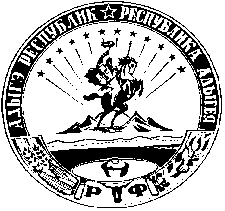 АДЫГЭ РЕСПУБЛИКМуниципальнэ образованиеу«Мамхыгъэ чъыпIэ кой»иадминистрацие385440, къ. Мамхэгъ,ур. Советскэм, 54а.88-777-3-9-22-34УТВЕРЖДЕНпостановлением главы -------------------- сельского поселения от ___________№ ____СОГЛАСОВАН______________________________           (наименование должности)______________________________
                             (ФИО)письмо от _____________№_____УСТАВ(полное наименование казачьего общества)                                    20__ год